“Drugelio” grupės vaikų užimtumasPirmadienis– rytinė mankšta8.50 – pusryčiai9.00 – 9.30 individuali veikla10.30 – 11.30 ugdomoji veikla lauke (smėlio arba dažinio erdvė);11.50 – 12.20 muzika12.30 -13.00 pietūs ir pasiruošimas miegui13.00 – 15.00 poilsio ir ramybės metas14.00 – 15.00 individuali veikla su nemiegančiais vaikais15.00 – 15.40 fizinis aktyvumas15.40 – 16.00 vakarienė16.00 – 16.30 individuali veikla 16.30 – 18.00 ugdomoji veikla lauke (smėlio arba dažinio erdvė)Antradienis– rytinė mankšta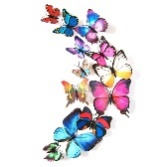 8.50– pusryčiai9.00 – 9.30 individuali veikla10.30 – 11.30  atradimų kambarys11.00 – 12.00 ugdomoji veikla lauke (žaislų arba konstravimo erdvė)12.30 -13.00 pietūs ir pasiruošimas miegui13.00 – 15.00 poilsio ir ramybės metas14.00 – 15.00 individuali veikla su nemiegančiais vaikais15.40 – 16.00 vakarienė16.00 – 16.30 individuali veikla 16.30 – 18.00 ugdomoji veikla lauke (žaislų arba konstravimo erdvė)Trečiadienis8.20– rytinė mankšta8.50– pusryčiai9.00 – 11.00 individuali veikla11.00 – 12.00 ugdomoji veikla lauke (sporto arba girinio erdvė)12.30 -13.00 pietūs ir pasiruošimas miegui13.00 – 15.00 poilsio ir ramybės metas14.00 – 15.00 individuali veikla su nemiegančiais vaikais15.40 – 16.00 vakarienė16.00 – 16.30 individuali veikla 16.30 – 18.00 ugdomoji veikla lauke (sporto arba girinio erdvė)Ketvirtadienis8.20– rytinė mankšta8.50 – pusryčiai9.00 – 9.30 individuali veikla10.30 – 12.30 ugdomoji veikla lauke (Smėlio arba sporto f.a erdvė);12.30 -13.00 pietūs ir pasiruošimas miegui13.00 – 15.00 poilsio ir ramybės metas14.00 – 15.00 individuali veikla su nemiegančiais vaikais15.40 – 16.00 vakarienė16.00 – 16.30 individuali veikla 16.35 – 17.00 muzika17.00 -18.00 ugdomoji veikla lauke (Smėlio arba sporto f.a erdvė)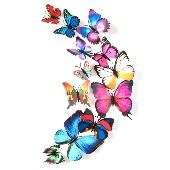 Penktadienis8.20– rytinė mankšta8.50 – pusryčiai9.00 – 10.00 individuali veikla10.00 – 11.00 ugdomoji veikla lauke (muzikos arba dirbtuvėlių erdvė);11.00 – 11.30 šokiai11.30 -12.30 individuali veikla12.30 – 13.00 pietūs ir pasiruošimas miegui13.00 – 15.00 poilsio ir ramybės metas14.00 – 15.00 individuali veikla su nemiegančiais vaikais15.00 – 15.40 fizinis aktyvumas15.40 – 16.00 vakarienė16.00 – 16.30 individuali veikla 16.30 – 18.00 ugdomoji veikla lauke ( muzikos arba dirbtuvėlių erdvė)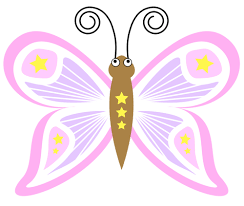 